 «Осторожно, огонь!»               (Обучающий утренник о правилах пожарной безопасности)Цель.Ознакомление с ролью огня в жизни человека: как положительной, так и отрицательной. Закрепление  знаний детей о правилах пожарной безопасности. Формирование умений  по выходу из пожароопасной ситуации.  Привитие  навыка  осторожного обращения с огнём.Воспитание чувства ответственности. Оборудование: презентация, выставка детских книг с упоминанием тем «Пожар и огонь».Ход мероприятия.Дети делятся на 4 группы, дают название своей группе.Ведущий. Ребята, слово «огонь» известно человеку с давних времен. С его помощью совершается много полезных дел. Он  верно служит в повседневном быту и на производстве. И мы готовы; защищать огонь как нашего друга.Ученик  1.  Нам без доброго огня               Обойтись нельзя и дня.                Он надежно дружит с нами.                 Гонит холод. Гонит мрак,                 Он приветливое пламя                 Поднимает будто флаг.                 Всем огонь хороший нужен,                 И за то ему почет,                 Что ребятам греет ужин,                Режет сталь и хлеб печет.Ученик 2 . Полезные свойства огня научились использовать  сталевары, электросварщики, люди других профессий.      Ты видел, как он управляет огнем?      Железная маска надета на нем.     Вот строится дом - посмотри поутру,     Он в стеганой куртке сидит на ветру.     Варил он опоры могучих мостов,      Варил он суда из огромных листов...     Железо с железом он может сварить!     Он добрый волшебник, что тут говорить.Ученик 3 .  Знают все: человек без огня,                Не живет ни единого дня.                При огне как при солнце светло!                При огне и зимою тепло!               Посмотрите, ребята, вокруг:                Нам огонь - повседневный друг!                Но когда мы небрежны с огнем,                Он становится нашим врагом.Ведущий. При неосторожном обращении огонь нередко из  верного друга превращается в беспощадного врага, который в считанные минуты уничтожает то, что создавалось долгими годами упорного труда. Он сметает все на пути, и остановить его бывает  невозможно.Ученик 4.  Он всегда бывает разным,             Удивительный огонь.               То буяном безобразным,               То тихоней из тихонь.               То он змейкой торопливой               По сухой скользит коре.               То косматой рыжей гривой              Полыхает на заре.Ученик 5.  Вот на спичке, как на ветке,             Голубой дрожит листок.               Вот, ломая прутья клетки,               Хищник делает бросок.Ученик 6 .  Ленту гладила Анюта              И увидела подруг,                Отвлеклась на три минуты                И забыла про утюг.                Тут уж дело не до шутки!                Вот что значит - три минутки               Ленты нет, кругом угар,                Чуть не сделался пожар.Ученик 7 .  Смастерил Сергей пугач,              Пострелял немного.                А теперь Сережу врач               Лечит от ожогов.               От такого пугача               Путь обычный до врача.Ученик 8 .  Этот дядя не жалеетЧто в лесу окурок тлеет... На такого дядю глядя, Мы, ребята, скажем речь: - Как же вам не стыдно, дядя? Лес нам надо уберечь!Ученик 9.  Да, огонь бывает разный -Бледно-желтый, ярко-красный, Синий или золотой, Очень добрый, очень злой.Ученик  10.При пожаре, при пожаре Знает каждый гражданин: При пожаре, при пожаре Набирают «ноль — один». И вот машины красные Спешат в места опасные, Прохожие сторонятся –Пожарные торопятся.Ведущий. На борьбу с пожарами направляются очень смелые люди - пожарные. Рискуя собственной жизнью, они бросаются в огонь для спасения людей и их имущества. Современная пожарная техника позволяет в считанные минуты локализовать огонь и свести до минимума нанесенный пожаром ущерб. Зачастую пожарным помогают и обычные люди.Ищут пожарные,Ищет милиция,Ищут фотографыВ нашей столицеИщут давно,Но не могут найтиПарня какого-тоЛет двадцати. - Из какого произведения эти строки? (С. Михалков «Дядя Степа».)Ведущий.  О причинах пожаров и бедах, которые приносит огонь, написано немало книг, в том числе для детей. Как вы думаете, почему? (Ответы детей.)На нашей выставке представлена лишь небольшая часть таких книг.Ведущий. А сейчас вспомните, из каких произведений взяты следующие строки?1.	Что за дым над  головой?
Что за гром над мостовой?
Дом пылает за углом.
Что за мрак стоит кругом?
Ставит лестницы команда,Из огня спасает дом... (С. Михалков «Дядя Степа».)2.	Море пламенем горит,
Выбежал из моря кит:
«Эй! Пожарные, бегите!Помогите, помогите!» (К. Чуковский «Путаница».)3.   И вдруг заголосили: «Пожар! Горим!»    С треском, щелканьем и громом    Встал огонь над новым домом.    Озирается кругом,Машет красным рукавом. (С. Маршак «Кошкин дом».)4. А недавно две газелиПозвонили и запели:- НеужелиВ самом делеВсе сгорели карусели?  (К.Чуковский «Телефон»Ведущий. А теперь отгадайте загадки.            1. Шипит и злится,               Воды боится.                  С языком, а  не лает,                  Без зубов, а кусает. (Огонь.)                    2. Рыжий зверь в печи сидит,             Рыжий зверь на всех сердит.	             Он от злости ест дрова	.	             Целый час, а может два.	             Ты его рукой не тронь,              Искусает всю ладонь. (Огонь.)           3. Что бывает, если птички                  Зажигают дома спички? (Пожар.)                 4. Летела мошка –                    Осиновая ножка.                           На стог села –                        Все сено съела. (Спичка.)Ведущий. Ребята! Чтобы не случилось беды, чтобы на нашей земле было как можно меньше пожаров, необходимо знать и соблюдать правилапожарной безопасности. Что же нужно сделать, если...           Выпал на пол уголек,Деревянный пол зажег.Не смотри, не жди, не стой,А залей его... (водой).                Если младшие сестрички                 Зажигают дома спички,                     Что ты должен предпринять?                      Сразу спички те ... (отнять).            Если где хранится мусор              Или просто разный хлам,                Надо будет потрудиться,                Навести порядок там.               Метлу, лопату взяли              И быстро все ... (убрали).Ведущий. А сейчас, разберём несколько разных ситуаций.Алёша нашёл спички и решил немножко поиграть . Он разжёг костёр под столом. Что же случилось потом ?Почему?Недалеко от Ваниного дома лес. Солнечным днём он отправился собирать грибы. В лесу валялась бутылка, он её не заметил и пнул ногой. Бутылка ударилась о камень и разбилась. Может ли от осколка бутылки возникнуть пожар? Почему?Машенька увидела в квартире пожар, испугалась и спряталась в шкаф. Правильно ли она поступила? Почему?В школе случился пожар. Ваши действия.Ведущий.Ребята, послушайте несколько советов , чтобы избежать пожара.Ученик 11 .  Запомните, дети,              Правила эти!                  Ты о пожаре услыхал —                   Скорей об этом дай сигнал.Ученик 12 .  Пусть помнит каждый гражданин:Пожарный номер 01.              «01» - запомните этот телефон.             В случае пожара пригодится он. Ведущий. Распределим рисунки в две группы: Огонь – друг, огонь – враг. (Ребята выходят к доске и распределяют рисунки по группам)-  ДОРОГИЕ РЕБЯТА!Где бы вы ;не находились всегда и везде помните о правилах  пожарной  безопасности: Учение 13.Выпал на пол уголек,             Деревянный пол- прожег,              Не смотри, не жди, не стой;             А залей его водой.            Если вдруг пожар возник,             Ты обязан в тот же миг              В часть к пожарным позвонить              О пожаре сообщить.Ведущий. Ребята! Соблюдение правил пожарной безопасности поможет сохранить в целости и сохранности любую квартиру, любой дом, где вы живете, любое предприятие, где работают ваши мамы и папы, сберечь жизнь и здоровье людей. Будьте предельно осторожны в обращении с огнем и ни в коем случае не допускайте превращения огня в пожар, и тогда огонь всегда будет вашим другом! Правила, которые нам нужно знать:1. С огнем, пиротехникой, электроприборами, горючими жидкостями нужно обращаться с особой осторожностью. 
2. При возгорании нужно звонить в пожарную службу 01. Нельзя баловаться, делая по этому телефону ложный звонок. 
3. Небольшой огонь можно затоптать ногами или залить водой. 
4. Загоревшиеся электроприборы нельзя тушить водой. Сначала нужно выдернуть шнур, а затем накрыть прибор плотной мокрой тканью, не давая воздуху проникнуть под нее. 
5. Чтобы огонь не распространялся на другие комнаты, следует вылить воду на пороге загоревшейся комнаты. 
6. Чтобы подать сигнал об огне соседям, находясь в ванной или на кухне, можно пустить воду из крана на пол. 
7. Покидая горящее помещение, следует прикрыть рот и нос смоченной в воде хлопчатобумажной или льняной тканью, набросить на себя мокрое пальто, одеяло. К выходу нужно перемещаться на четвереньках. 
8. Если уйти из охваченной пожаром квартиры невозможно, следует выйти на балкон и привлечь внимание прохожих криками. 
9. Если пламя попало на человека, он должен сорвать загоревшуюся одежду и кататься по земле, чтобы затушить огонь. Другие люди должны сбить с этого человека пламя и поливать пострадавшие места чистой водой.Алёша нашёл спички и решил немножко поиграть . Он разжёг костёр под столом. Что же случилось потом ?Почему?Недалеко от Ваниного дома лес. Солнечным днём он отправился собирать грибы. В лесу валялась бутылка, он её не заметил и пнул ногой. Бутылка ударилась о камень и разбилась. Может ли от осколка бутылки возникнуть пожар? Почему?Машенька увидела в квартире пожар, испугалась и спряталась в шкаф. Правильно ли она поступила? Почему?В школе случился пожар. Ваши действия.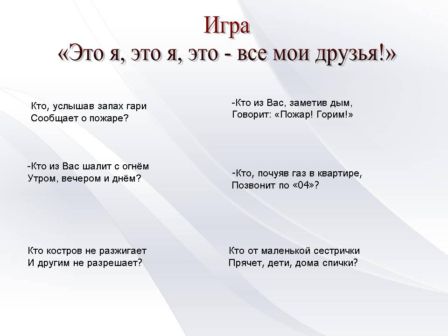 